LICENZA DE CAMBIO DE CINZASHabéndose producido o falecemento de D./Dª. __________________________ exhumado no Cemiterio Municipal de:Ponte CaldelasA InsuaProcédese ó cambio de cinzas de D./Dª. ________________________________ AUTORIZADO por D./Dª. ________________________________ORIXE: 	Calle: __________________		Panteón: _______________		Nicho: _________________DESTINO: 	Calle: __________________		Panteón: _______________		Nicho: _________________DÍA DO VACIADO: RESPONSABLES: ___________________________INFORMACIÓN SOBRE PROTECCIÓN DE DATOS PERSOAIS  (RXPD 2016/679 e LOPDGDD 3/2018)RESPONSABLE DO TRATAMENTO: CONCELLO DE PONTE CALDELAS; FINALIDADES DO TRATAMENTO: A xestión da súa solicitude e a tramitación administrativa que no seu caso se poida derivar da mesma; LEXITIMACIÓN PARA O TRATAMENTO: O cumprimento dunha tarefa en interese público ou o exercicio de poderes públicos, segundo o artigo 6.1,e) do RXPD. Consentimento das persoas interesadas, cando corresponda (artigo 6.1,a do RXPD); DESTINATARIOS DOS DATOS: As Administracións Públicas no exercicio das súas competencias, cando sexa necesario para a xestión da súa solicitude.; PRAZO DE CONSERVACIÓN: Os datos proporcinados conservaranse durante o tempo necesario para cumprir coas obrigas legais do Responsable; EXERCICIO DE DEREITOS: As persoas interesadas poderán solicitar o acceso, rectificación ou supresión dos seus datos, así como exercitar outros dereitos ou retirar no seu caso o consentimento outorgado a través da sede electrónica, no enderezo Avda. de Galicia, nº 17, 36820 Ponte Caldelas, Pontevedra ou enviando un correo electrónico a dpd@pontecaldelas.org; CONTACTO DELEGADO DE PROTECCIÓN DE DATOS E INFORMACIÓN ADICIONAL: dpd@pontecaldelas.org Ponte Caldelas, a       			O Alcalde,Andrés Díaz Sobral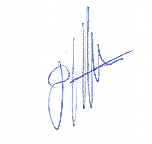 